CONSILIUL LOCAL SECTOR 1 BUCUREŞTIDIRECŢIA GENERALĂ DE ASISTENŢĂ SOCIALĂ ŞI PROTECŢIA COPILULUI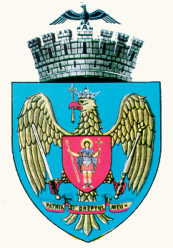 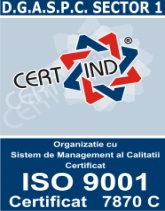 Serviciul Achiziţii Publice, Avizare ContracteBld. Mareşal Al. Averescu, nr.17, Sector 1, Bucureştitel/fax: 021222.43.40Website:www.dgaspc- sectorul1.rooperator de date cu caracter personal nr. 6306Rezultatul procedurii privind atribuirea prin norme procedurale internea contractului având ca obiect:„Cumpărarea unui imobil compus din teren, cu suprafata minimă 2500mp-maximă 4500mp și construcție regim de înălțime P+1, cu suprafața utilă locuibilă de 250-450mp, de către Direcția Generală de Asistență Socială și Protecția Copilului Sector 1 în scopul amenajării unui centru comunitar pentru persoanele cu dizabilități, COD CPV: 70310000-7 – Servicii de închirere sau de vânzare de imobileAvând în vedere că până la termenul limită stabilit pentru depunerea ofertelor, la sediul institutiei nu a fost depusă nicio ofertă, a devenit incidenta decizia de anulare a procedurii de atribuire având ca obiect „cumpărarea unui imobil compus din teren, cu suprafata minimă 2500mp-maximă 4500mp și construcție regim de înălțime P+1, cu suprafața utilă locuibilă de 250-450mp, de către Direcția Generală de Asistență Socială și Protecția Copilului Sector 1 în scopul amenajării unui centru comunitar pentru persoanele cu dizabilitati”.